#AGIRC #ARRCONON AU REPORT DE L’AGE DE DEPART EN RETRAITEFINANCER LES RETRAITES, C’EST POSSIBLE !Essayez le simulateur de retraite complémentaire qui démontre pourquoi aucune banque ou assurance ne peut faire mieux que l’AGIRC. goo.gl/XWllubSignez la pétition« Pour mes droits à retraitecomplémentaire, je signe ! »goo.gl/YgWdwZL’AGIRC & l’ARRCOreprésentent 30 à 56 % du montant de la pension des salariés du privéStatut cadrel’affiliation à l’AGIRC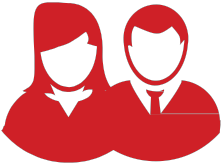 est ce qui, dansles conventionscollectives,détermine le statutcadreNégociations ouvertes le 17 février avec les organisations patronaleset syndicales.La prochaineséance auralieu le 16 octobreEnjeuxrétablir les équilibres financiers de l’AGIRC et de l’ARRCOour se constituer leur retraite, les cadres et assimilés cotisent, sur la partie de leur salaire inférieure ou égaleau plafond de la Sécurité sociale, à un régime de base (CNAV ou MSA) ainsi qu’à l’ARRCO, le régime complémentaire de l’ensemble des salariés du privé. Au-dessus de ce seuil, ils cotisent exclusivement à l’agirc, le régime complémentaire des cadres.les retraites complémentaires agirc et arrcoreprésentent environ 50 % de la retraite des cadres.Les négociations de 2015 ont pour objectif de rétablir les équilibres financiers de l’AGIRC et de l’ARRCO, ébranlés par le chômage, l’austérité salariale et le refus de mettre les revenus financiers à contribution. À ceci s’ajoute le refus persistant du Medef d’accroître les ressources des régimes à hauteur des besoins.ans cette négociation le débat se polarise autour de deuxpossibilités :BAISSER LES RETRAITES ET LEUR MONTANTcomme le veut le medefAUGMENTER LES RESSOURCES,pour financer des retraites de qualité comme leproposent les syndicats et notamment la CGT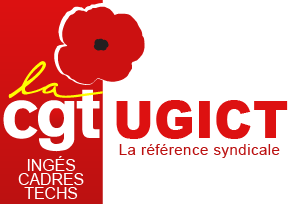 @CGTCadresTechs.com/UGICTINGÉS CADRES TECHSLE MEDEF VEUT BAISSER LES RETRAITES ET LEUR MONTANTdans son dernier projet d’accord présenté le22 juin, le Medef veut :Reculer l’âge effectif de départ en retraite : en instaurant des abattements jusqu’à 65 ans pour tous les salariés quipartent à l’âge légal.Réduire   le   niveau   des   pensions.-   Geler   le   montant   des   pensions,qui      ne      suivra      plus      l’inflation.- baisser de 16 %le montant des pensions des futurs retraités qui valideront moins de point pour un même salaire.Remplacer l’arrco et l’agirc par un régime unique, supprimant le statut cadre et la GMP. Ce régime fonctionnera« à cotisations définies ». Le taux de cotisation est fixé « une fois pour toutes », ce sont les prestations qui s’ajustent  automatiquement à la baisse. Ce système a conduit, en Suède, à une baisse de10 % en 4 ans du montant des retraites.Baisser      les      futures      pensions de réversion qui bénéficient principalement  aux  femmes,  en  lesproratisant au nombre d’années de mariage.LA CGT ET SON UGICT PROPOSENT D’AUGMENTER LES RESSOURCES POUR FINANCER UN BON NIVEAU DE RETRAITELes reculs voulus par le Medef n’ont rien d’inéluctable. Augmenter les salaires, faire baisser le chômage ou mettre les revenus financiers à contribution permettrait de financer  des  retraites  de  haut  niveau.  Dans le cadre des négociations, la CGT et son Ugict font 3 propositions immédiatement applicables qui permettent de résorber les déficits et de préserver le niveau des pensions. Nous avons demandé aux services de l’AGIRC et de l’ARRCO de les chiffrer :L’égalité salariale entre les femmes et les hommes : progressivement réalisée, elle permettrait un accroissement des co- tisations tel que tout déficit serait effacé à l’ARRCO. Quant au déficit de l’AGIRC, il serait réduit d’ici2040 de 46 %.L’alignement des taux de cotisation appliqués pour la retraite au-dessus du plafond de la Sécurité sociale sur ceuxpratiqués en-dessous : soit une augmentation de 0,93 point de la part salariale des cotisa- tions AGIRC pour rétablir l’équilibre financier. Par exemple, cela représente pour un salaire mensuel de 4 000 € brut, 7, 72 € de plus cotisés chaque mois. Cette mesure suffirait à rétablir l’équilibre financier de l’AGIRC.L’instauration d’une cotisation stric- tement patronale, au taux de 10 %, sur les éléments de rémunération nonsoumis à cotisation dans les régimes com- plémentaires (intéressement, participation, épargne salariale, etc) : d’ici 2040 les déficits de l’AGIRC seraient réduits de 24 % et de74 % pour l’ARRCO.Faisons-nous entendre pour que cette négociation débouche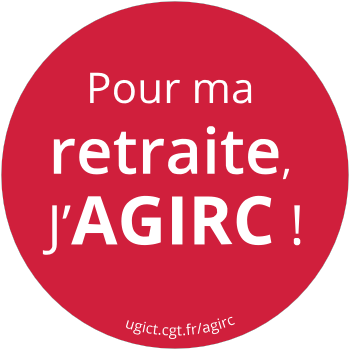 sur un accord qui garantisse et conforte nos droits à retraite !ugict.cgt.fr/agircSuivez les négociations en direct sur twitter avec #NegoRetraites